Aufgabe 4:Le serpent devant l’entréeZielsprache: FranzösischTools:LEOSprachliche Themen:PolysemieLernziele: Ich kann bei Online-Wörterbüchern wie LEO berücksichtigen, dass Wörter mehrere Bedeutungen haben können. Ich kann bei Online-Wörterbüchern wie LEO Kontexthinweise und Beispielsätze nutzen, um das passende französische Wort auszuwählen.Ich kann über meine Nutzung eines Online-Wörterbuchs wie LEO nachdenken und mir eine Meinung zur Nützlichkeit des Tools bilden. Lernziele: Ich kann bei Online-Wörterbüchern wie LEO berücksichtigen, dass Wörter mehrere Bedeutungen haben können. Ich kann bei Online-Wörterbüchern wie LEO Kontexthinweise und Beispielsätze nutzen, um das passende französische Wort auszuwählen.Ich kann über meine Nutzung eines Online-Wörterbuchs wie LEO nachdenken und mir eine Meinung zur Nützlichkeit des Tools bilden. 1. Combattre le virus        ca. 10 Minuten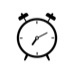 Lisa lernt in der Schule ein sprachliches Phänomen kennen, welches «Polysemie» genannt wird. Die folgenden Bilder versuchen, dieses Phänomen darzustellen: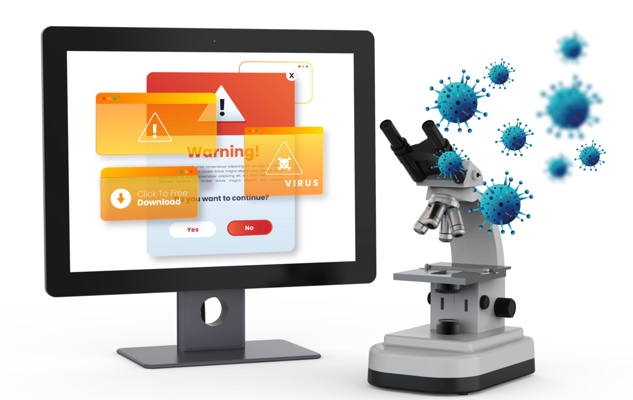 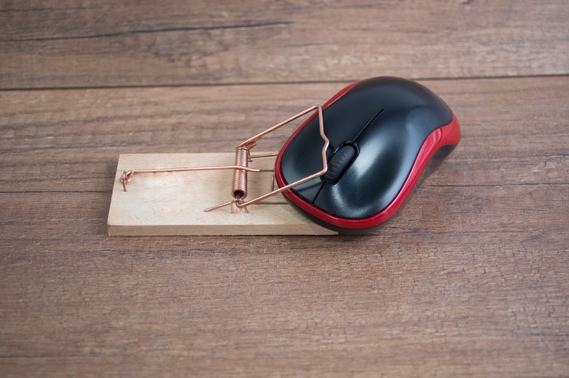 A) Was könnte deiner Meinung nach mit Polysemie gemeint sein?B) Schau dir die folgenden Bilderpaare an. Welche polysemen Wörter verstecken sich dahinter? Wähle das passende Wort aus, indem du es farbig markierst.	1. Alkohol - Haustier - Kater - Müdigkeit - Schlaf - Hand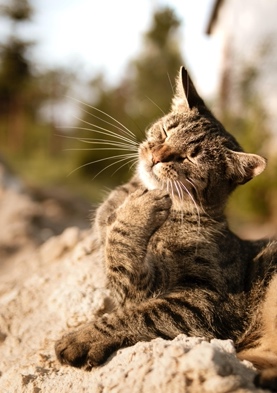 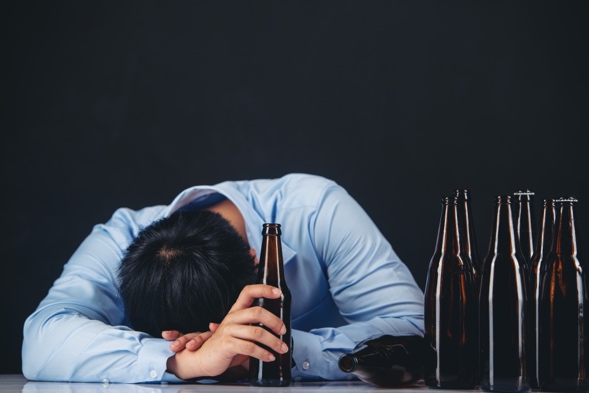 2. Adler - Flug - Perspektive - Klavier - Instrument - Flügel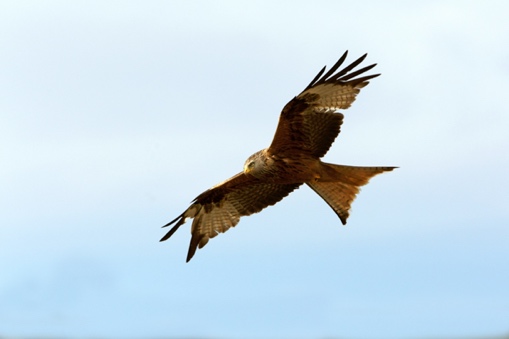 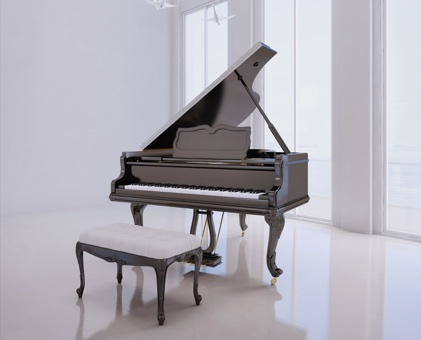 	3. Fasnacht - Fest - Wagen - Parade - Umzug - Zügeln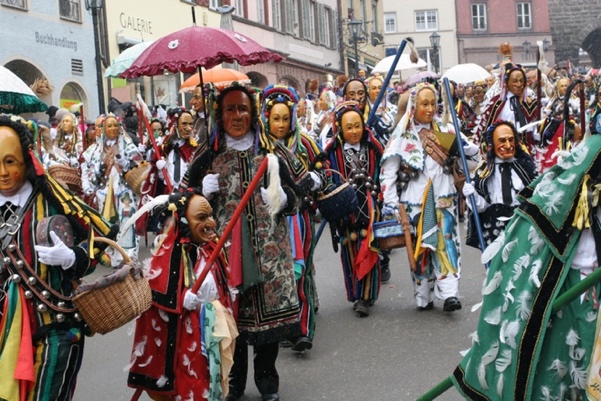 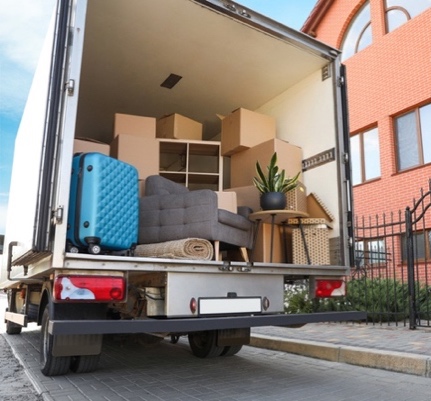 C) Überleg dir weitere Beispiele für polyseme Wörter auf Deutsch oder in anderen Sprachen. Nenne 2-3.1. Combattre le virus        ca. 10 MinutenLisa lernt in der Schule ein sprachliches Phänomen kennen, welches «Polysemie» genannt wird. Die folgenden Bilder versuchen, dieses Phänomen darzustellen:A) Was könnte deiner Meinung nach mit Polysemie gemeint sein?B) Schau dir die folgenden Bilderpaare an. Welche polysemen Wörter verstecken sich dahinter? Wähle das passende Wort aus, indem du es farbig markierst.	1. Alkohol - Haustier - Kater - Müdigkeit - Schlaf - Hand2. Adler - Flug - Perspektive - Klavier - Instrument - Flügel	3. Fasnacht - Fest - Wagen - Parade - Umzug - ZügelnC) Überleg dir weitere Beispiele für polyseme Wörter auf Deutsch oder in anderen Sprachen. Nenne 2-3.2. Lisa et LEO      ca. 15 MinutenWie du feststellen konntest, sind polyseme Wörter mehrdeutige Wörter: ein Wort, mehrere Bedeutungen. Dies stellt für die Übersetzung mit Wörterbüchern eine Herausforderung dar, denn:das Wörterbuch weiss nicht, nach welcher Bedeutung du suchst und zeigt dir alle möglichen Bedeutungen an.du weisst womöglich nicht, welche Übersetzung der gewünschten Bedeutung entspricht.A) So ist es auch Lisa ergangen, als sie mithilfe eines Wörterbuchs die folgenden Wörter übersetzt hat. Welche Übersetzungen hat sie richtig ausgewählt, welche nicht? Überprüfe ihre Übersetzungen auf LEO und ergänze die Tabelle.B) Wie bist du vorgegangen, um die Übersetzungen zu überprüfen? Gab es Schwierigkeiten?C) Um dir die Auswahl zu erleichtern, gibt es auf Online-Wörterbüchern wie LEO mehrere Hilfestellungen. Schau dir dazu das folgende Video-Tutorial an: https://tube.switch.ch/videos/fX5IGlqRUaD) Welche der vorgestellten Hilfestellungen (z. B. die Hinweise in Klammern, Beispielsätze, ...) findest du für deine künftige Verwendung von Online-Wörterbüchern hilfreich, welche weniger? Begründe deine Antwort.2. Lisa et LEO      ca. 15 MinutenWie du feststellen konntest, sind polyseme Wörter mehrdeutige Wörter: ein Wort, mehrere Bedeutungen. Dies stellt für die Übersetzung mit Wörterbüchern eine Herausforderung dar, denn:das Wörterbuch weiss nicht, nach welcher Bedeutung du suchst und zeigt dir alle möglichen Bedeutungen an.du weisst womöglich nicht, welche Übersetzung der gewünschten Bedeutung entspricht.A) So ist es auch Lisa ergangen, als sie mithilfe eines Wörterbuchs die folgenden Wörter übersetzt hat. Welche Übersetzungen hat sie richtig ausgewählt, welche nicht? Überprüfe ihre Übersetzungen auf LEO und ergänze die Tabelle.B) Wie bist du vorgegangen, um die Übersetzungen zu überprüfen? Gab es Schwierigkeiten?C) Um dir die Auswahl zu erleichtern, gibt es auf Online-Wörterbüchern wie LEO mehrere Hilfestellungen. Schau dir dazu das folgende Video-Tutorial an: https://tube.switch.ch/videos/fX5IGlqRUaD) Welche der vorgestellten Hilfestellungen (z. B. die Hinweise in Klammern, Beispielsätze, ...) findest du für deine künftige Verwendung von Online-Wörterbüchern hilfreich, welche weniger? Begründe deine Antwort.3. La remorque autour du cou       ca. 15 MinutenA) Lisa hat bei ihren folgenden Sätzen jeweils ein Wort falsch ausgewählt. Welches Wort muss korrigiert werden, und wie? Ergänze die Tabelle.B) Versuche nun selbst einen französischen Satz zu kreieren, bei welchem ein polysemes Wort falsch übersetzt wurde. Gehe dafür von einem polysemen Wort auf Deutsch aus.3. La remorque autour du cou       ca. 15 MinutenA) Lisa hat bei ihren folgenden Sätzen jeweils ein Wort falsch ausgewählt. Welches Wort muss korrigiert werden, und wie? Ergänze die Tabelle.B) Versuche nun selbst einen französischen Satz zu kreieren, bei welchem ein polysemes Wort falsch übersetzt wurde. Gehe dafür von einem polysemen Wort auf Deutsch aus.4. Réflexion finale      ca. 2-5 MinutenA) Was hast du in dieser Aufgabe über das Online-Wörterbuch LEO gelernt? Was sollte man bei seiner Verwendung beachten?B) Schätzt du LEO fürs Französischlernen als hilfreich ein? Begründe deine Antwort.4. Réflexion finale      ca. 2-5 MinutenA) Was hast du in dieser Aufgabe über das Online-Wörterbuch LEO gelernt? Was sollte man bei seiner Verwendung beachten?B) Schätzt du LEO fürs Französischlernen als hilfreich ein? Begründe deine Antwort.